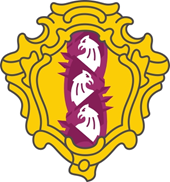 МЕСТНАЯ АДМИНИСТРАЦИЯВНУТРИГОРОДСКОГО МУНИЦИПАЛЬНОГО ОБРАЗОВАНИЯ     САНКТ-ПЕТЕРБУРГАМУНИЦИПАЛЬНЫЙ ОКРУГ ДВОРЦОВЫЙ ОКРУГПОСТАНОВЛЕНИЕ26 апреля 2021 г.                                                                                                                  № 33О внесении изменений в Постановление местной администрации № 79 от 24.11.2020г. «Об утверждении муниципальных программ  муниципального образования муниципальный округ Дворцовый округ на 2021-2023 годы"Руководствуясь Бюджетным кодексом Российской Федерации, Уставом внутригородского муниципального образования  Санкт-Петербурга муниципальный округ Дворцовый округП О С Т А Н О В Л Я Ю:Внести следующие изменения в муниципальную программу «Осуществление благоустройства территории внутригородского муниципального образования Санкт-Петербурга муниципальный округ Дворцовый округ на 2021-2023 годы», утвержденной постановлением местной администрации муниципального образования муниципальный округ Дворцовый округ от 24.11.2020 № 79 согласно Приложению № 1.- увеличить раздел «Текущий ремонт придомовых территорий и территорий дворов, включая проезды и вьезды, пешеходные дорожки» на сумму 4461,8 тыс. руб.- увеличить раздел «Обустройство и содержание детских площадок» на сумму 447,4 тыс. руб.- уменьшить раздел «Установка, содержание и ремонт газонов» на сумму 682,6 тыс. руб.- уменьшить раздел «Озеленение» на сумму 522,9 тыс. руб.- уменьшить раздел «Установка и  содержание малых архитектурных форм, уличной мебели и хозяйственно-бытового оборудования» на сумму 94,5 тыс. руб.2. Настоящее постановление подлежит опубликованию. 3. Контроль за исполнением настоящего постановления оставляю за собой.Глава Местной администрации                               МО МО Дворцовый округ        Д.Ю. Скорописов